Bestillingsblanket 2019	Bestilling af forplejning, tilmelding til “Barn & Hund” og ture på Familieweekenden i Blokhus d. 2.-4. august 2019Weekendens menu:Morgenmad lørdag/søndag: kaffe/te, rundstykker, ost, pålæg m.m.Frokost lørdag: Slagterens sandwich, vælg mellem: kylling/bacon, laks/rygeost, eller skinke/ost. Frokost søndag: Slagterens hjemmelavede frokostpølser m. tilbehør (grilles)Lørdag aften, Festbuffet: Tun ”mi cuit” med teriyaki vinagrette med ingefær, wasabi mayo thai-basilikum og gyldne maccadamianødderSaftig svinemørbrad ”carpaccio” med urtemarinade og cruditesalatSommerkylling ”cæsar style” parmesanflager, tomat multicolor crouto’erGrønne bønner i rødløg/honning touch og dip af sommertrøffelCremede kartofler med sprøde radiser, springløg og miniagurkBrød & smør.Hvis der er plads til dessert, så giver kiosken rabat på is denne aften.Vand, øl og vin kan hele weekenden købes til familievenlige priser (sønderjyske!)Forplejning hele weekenden (2 x morgenmad, 2 x frokost, festbuffet lørdag aften) bestilles på skema nr. 1. for kun 375 kr. pr. person. Alternativt kan man ”plukke” i forplejningen ved brug af skema nr 2.Skemaer til bestilling  - sendes og betales senest d. 15-7-2019. Betalingsoplysninger: Betal med  mobilpay til nummer 840 890 Anvender du mobilepay kan du også bruge QR-kode og link der står til sidst.Overførsel til bank  Reg nr:  1329 Kontonummer: 889 593 7046 (husk navn)Send bestilling på mail til: anne.eliasen@privat.dkDet anbefales, at du markerer skemaet, kopierer det over i en tom mail og udfylder skemaet der.Skema 1 – Forplejning “hele weekenden” & evt. tilmelding til betalings ture lørdagNavn: ____email: ____Betalt på MobilePay  		____ 		Betalt ved bankkoverførsel 	____Skema nr.  2 – Bestill enkelte måltider & evt. tilmelding til betalings ture lørdagNavn: ____email: ____Betalt på MobilePay  		____   		Betalt ved bankkoverførsel 	____Tilmelding til “Barn & Hund”Der kan eftertilmeldes frem til lørdag d. 3-8 kl. 19.00, men det er godt at vide lidt om hvor mange børn der skal skaffes præmier til Mandag den 15. juli er sidste frist for bindende bestilling og betaling.Tilmelding til apporteringsprøve lørdag og anerkendt udstilling søndag via www. Hundeweb.dk senest d.  28. juli 2019Her kan du klikke, hvis du vil se mere om Famlieweekendens program mv.http://dgsk.dk/familieweekend-den-2-4-august-2019/Vel mødt!Ole Frank/prøveleder Christina Bak/udstillingAnne Eliasen/programMOBILEPAY: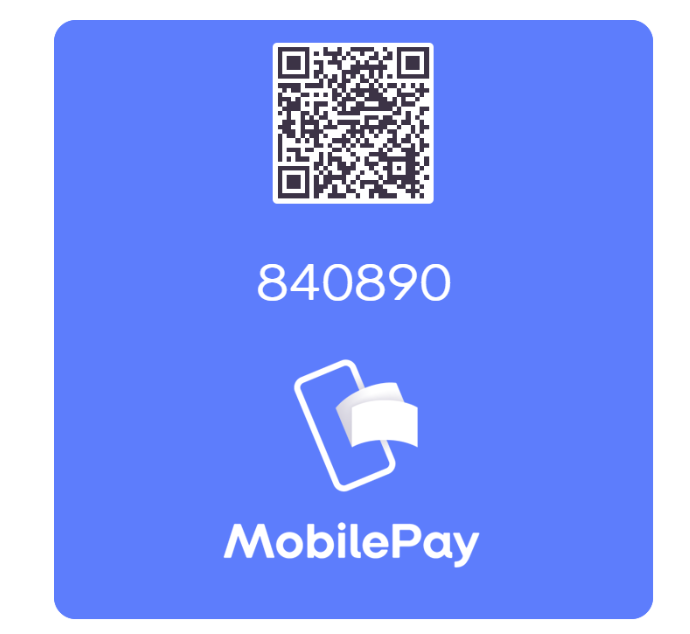 https://www.mobilepay.dk/erhverv/betalingslink/betalingslink-svar?phone=840890Pris pr. pers.AntalI alt“Hele weekenden”375kr.Vælg sandwich lørdag frokost:Kylling/baconLaks/rygeostSkinke/ostSkulpturparken BlokhusBetales ved indgang:100kr./børn 50kr. -Blokhus Ridecenter, Rid 1.time på Islænder m. guideBetales på ridecenter:200kr.-I alt                 kr. Pris pr. pers.AntalI altLørdag morgenmad60 kr.Lørdag frokost70 kr.Lørdag festmiddag250 kr.Søndag morgenmad60 kr.Søndag frokost70 kr.Skulpturparken BlokhusBetales ved indgang:100kr./børn 50 kr. -Blokhus Ridecenter, Rid 1.time på Islænder m. guideBetales på ridecenter:200 kr.-I alt                 kr. Barnets navn + alderHundens race +kønHundens navn